minhocas mentais, músicas que colam e melodias que não saem da cabeçaVerificação da evolução das partes individuais de Hands ClapViolonistas treinem este acorde facilitado:  Cm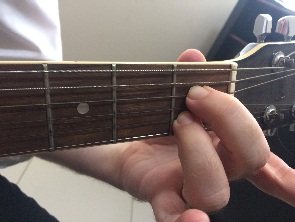 Neste caso só pode tocar as cordas 2, 3 e 4.Musicophilia – Sacks, Oliver, 2007Minhocas mentais, músicas que colam e melodias que não saem da cabeça Música fica tocando na minha cabeça de novo e de novo e de novo... Não tem fim... -  Carole KingÀs vezes, imagens musicais normais cruzam o limite e se tornam, por assim dizer, patológicas, como quando certos fragmentos de música se repetem incessantemente, às vezes de modo enlouquecedor, por dias a fio. Essas repetições, geralmente frases bem definidas e curtas, conseguem continuar por horas ou dias, circulando na mente, antes de esmaecer. Essa repetição interminável e o fato de a música em questão ser irrelevante ou trivial, não do seu agrado, às vezes que você até odeia, sugerem um processo coercivo, em que a música entrou e subverteu uma parte do cérebro, forçando-o a funcionar repetitiva e autonomamente (como pode acontecer com um tique ou uma convulsão).	Muitas pessoas são ativadas pela música tema de um filme ou um programa de tv ou um comercial. Isso não é coincidência, pois esse tipo de música é projetada, em termos de indústria musical, para “fisgar” o ouvinte, para “colar”, para ser “grudenta”, para abrir seu caminho, como um inseto, dentro do ouvido ou da mente; daí o termo “minhocas no ouvido” – embora possamos estar inclinados a chamar de minhocas mentais.Embora o termo “minhocas no ouvido” tenha sido usado primeiro nos anos 1980 (como uma tradução literal para o inglês Earworm, do alemão Ohrwurm), o conceito está longe de ser novo. Nicolas Slonimsky, um compositor e musicologista, deliberadamente inventava formas ou frases musicais que poderiam fisgar a mente e força-la à imitação e repetição, já nos anos 1920. E em 1876, Mark Twain escreveu um conto (“Um Pesadelo Literário”, logo em seguida rebatizado de “Bate, Irmão, Bate!”) no qual o narrador se torna indefeso depois de encontrar umas “jingling rhymes” (rimas tilintantes): Elas tomaram posse de mim instantaneamente e totalmente. Durante todo o café da manhã elas valsavam na minha mente... eu lutei bravamente por uma hora, mas era inútil. Minha cabeça continuava murmurando... eu perambulei pela cidade, e então descobri que meus pés estavam no ritmo implacável dos sons... Eu andei no ritmo por toda a noite, me deitei, rolei, caí, e fiquei com o ritmo das rimas a noite toda.	Dois dias depois, o narrador encontra um amigo antigo, um pastor, e inadvertidamente “infecta” o amigo com as rimas; o pastor, por sua vez, inadvertidamente infecta toda a sua congregação.	O que está acontecendo, psicológica e neurologicamente, quando uma melodia ou um ritmo se apossam de alguém dessa forma? Quais são as características que tornam uma música ou melodia “perigosas” ou infecciosas” dessa maneira? Será alguma singularidade do som, ou timbre, ou a melodia? Ou será a sua repetição? Ou será que é porque ela desperta ressonâncias ou associações emocionais?	(...) Parece não fazer diferença se as músicas grudentas têm letra ou não – os temas sem letra de Missão Impossível ou a Quinta de Beethoven podem ser tão irresistíveis quanto um jingle de propaganda.	(...) Pode ser que haja um continuum aqui entre o patológico e o normal, pois embora as minhocas mentais surjam repentinamente, completamente, tomando posse totalmente e instantaneamente da pessoa, eles podem também se desenvolver por um tipo de contração de uma imagem mental anterior. Ultimamente eu tenho eu tenho apreciado replays mentais da Terça de Beethoven e do Quarto Concerto para Piano (...). Esses “repalys” costumam durar dez ou quinze minutos e consistem de movimentos inteiros.  Eles vêm, sem ser convidados mas sempre bem-vindos, duas ou três vezes por dia. Mas em uma noite tensa e insone, eles mudam o caráter, de forma que eu ouço apenas um rápido trecho do piano, (...) que dura dez ou quinze segundos e se repete centenas de vezes. É como se a música fosse aprisionada numa espécie de ciclo, um circuito neural justo do qual ela não consegue escapar. Ao amanhecer, misericordiosamente, o ciclo cessa, e eu consigo apreciar o movimento inteiro novamente.	(...) É possível que as minhocas mentais sejam, até certo ponto, um fenômeno moderno? (...) Quando Mark Twain estava escrevendo, nos anos 1870, havia muita música para ser ouvida, mas ela não era ubíqua. Era necessário ir até lugares e pessoas para ouvir (e participar) música cantada – em igrejas, reuniões de família, festas. Para ouvir um instrumento, a menos que a pessoa tivesse um piano ou outro instrumento em casa, ela teria que ir à igreja ou a um concerto. Com a música gravada, transmissões e filmes, tudso isso mudou radicalmente. De repente, a música estava em todos os lugares (...)	Metade de nós estão plugados em iPods, imersos o dia todo nos concertos de nossas próprias escolhas, virtualmente desatentos ao ambiente – e para aqueles que não estão plugados, existe música ininterrupta, inevitável e com frequência de volume ensurdecedor, em restaurantes, bares, lojas, academias. Essa enxurrada de música coloca uma certa pressão em nosso sofisticadamente sensível sistemas auditivos, que não pode ser sobrecarregado sem terríveis consequências.  Uma das consequências é o aumento na ocorrência de perda auditiva, mesmo entre jovens, e particularmente entre músicos. Outra é a onipresença das (...) não convidadas minhocas mentais (...) que chegam e vão embora quando querem. Responda:1) Você costuma experimentar o fenômeno de minhocas mentais, ou, ficar com músicas ou fragmentos delas girando em sua cabeça?2) Explique, o mais detalhadamente possível.3) Você se ouve música com frequência?4) Em que volume?5) Usa fones?6) Você se preocupa com as consequências a longo prazo do uso frequente de fones e volume alto?